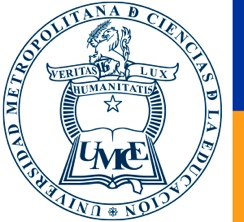 UNIVERSIDAD METROPOLITANA DE CIENCIAS DE LA EDUCACIÓNREQUISITOS PARA RENDIR EXAMEN DE GRADOIDENTIFICACIÓN DEL ESTUDIANTE:NOMBRE COMPLETO:________________________________________________________________________________CARRERA o PROGRAMA: ______________________________________________________________________R.U.T. N°: ________________________________TELÉFONOS:  _______________________//________________________DOMICILIO:   ____________________________________________________E-MAIL:  ______________________________COMUNA:   ________________________________   CIUDAD: __________________________________________“Declaro que la información entregada en este formulario es fiel reflejo de mi situación actual”.INFORME DE UNIDADES PARA RENDIR EXAMEN DE GRADO - VALIDACIÓN:S  E  R  V  I  C  I  O                       T  I  M  B  R  E	            F  E  C  H  A  	          F  I  R  M  A                    I N F O R M E_____________________________          FIRMA DEL ESTUDIANTE 	IMPORTANTE:SI ESTE DOCUMENTO NO ES TRAMITADO OPORTUNAMENTE EN SU TOTALIDAD, NO SE PODRÁ RENDIR EXAMEN DE GRADO (RES. EXENTA N°003569, ART.7°, REGLAMENTO GRAL ARANCELES DEL 06/12/2010);PARA RENDIR EXAMEN DE GRADO, EL ESTUDIANTE NO DEBE TENER SITUACIONES PENDIENTES Y VENCIDAS PARA CON LA UNIVERSIDAD. NOTA: DEBE ADJUNTAR FOTOCOPIA DE CARNE DE IDENTIDAD POR AMBOS LADOS Y FOTOCOPIA LEGALIZADA DE TÍTULO O GRADO ACADÉMICO.ENTREGO AHORA FICHA SIMEDD: SI_______ NO _______ FECHA: ________/________/_________1. DIRECCIÓN O COORDINACION DE UNIDAD ACADÉMICA. Fecha examen2. ADMISIÓN Y REGISTRO CURRICULAR3. SERVICIOS ESTUDIANTILES   (D.A.E.)4. FONDO SOLIDARIO DE    CRÉDITO UNIVERSITARIO5. OFICINA DE COBRANZAS   (CTA. CTE. DEL ALUMNO)6. BIBLIOTECA CENTRAL   (PRESTAMO DE LIBROS)7. DIRECCIÓN DE                                           INVESTIGACIÓN 